7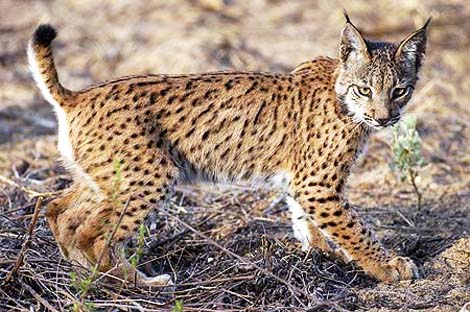 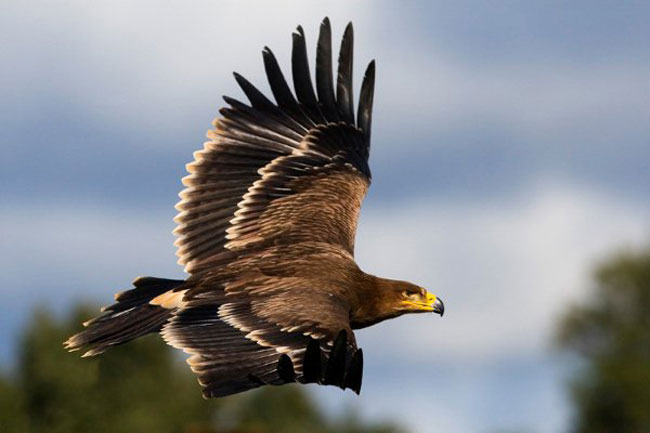 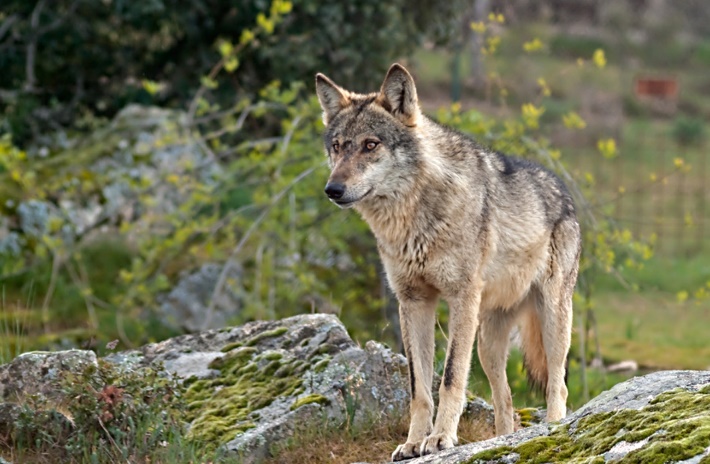 